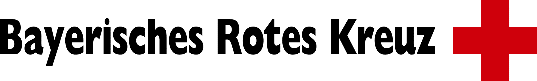 Berufsfachschule für PflegeBerufsfachschule für Altenpflege	Berufsfachschule für Altenpflegehilfewww.altenpflegeschule-neustadt.brk.deengelbrecht@altenpflegeschule-neustadt.brk.deWir sind eine professionelle und DIN EN ISO zertifizierte Berufsfachschule für Pflege, Altenpflege und Altenpflegehilfe und suchen zur Erweiterung unseres Lehrerteams zum 01.09.2021  eine/einen engagierte/nÄrztin/Arztfür die Unterrichtstätigkeit  in Anatomie, Physiologie und Krankheitslehre auf HonorarbasisWir bieten Ihnen:Eine abwechslungsreiche, verantwortungsvolle Tätigkeit in einem aufgeschlossenen und hochmotivierten TeamEine umfangreiche Einarbeitung und kollegiale BeratungIhre aussagekräftige schriftliche Bewerbung  richten Sie bitte an die:Berufsfachschulen für Pflege, Altenpflege und Altenpflegehilfe des Bayerischen Roten Kreuzes Frau Schulleiterin Iris Engelbrecht-SchärlFelixallee 9 92660 Neustadt/WaldnaabTelefon: 09602/6171716